Орган издания Администрация Лапшихинского сельсоветаЛапшихинский вестникИНФОРМАЦИОННЫЙ ЛИСТ 19 апреля   2021 г.  № 14а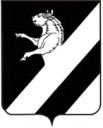 КРАСНОЯРСКИЙ  КРАЙ АЧИНСКИЙ  РАЙОН                                                                      АДМИНИСТРАЦИЯ ЛАПШИХИНСКОГО СЕЛЬСОВЕТАП О С Т А Н О В Л Е Н И Е19.04.2021 г.                                                                                                                                                                                            №15а -ПГОб отмене Постановления Администрации Лапшихинского сельсовета от 01.03.2019  № 14-ПГ «Об утверждении административного регламента исполнения муниципальной функции по проведению проверок юридических лиц и индивидуальных предпринимателей при осуществлении муниципального лесного контроля на территории Лапшихинского сельсовета»         На основании протеста Ачинской городской прокуратуры от 30.04.2021 на постановление Администрации Лапшихинского сельсовета от 01.03.2019  № 14-ПГ «Об утверждении административного регламента исполнения муниципальной функции по проведению проверок юридических лиц и индивидуальных предпринимателей при осуществлении муниципального лесного контроля на территории Лапшихинского сельсовета, руководствуясь ст.ст. 14,17 Устава Лапшихинского сельсовета Ачинского района Красноярского края ПОСТАНОВЛЯЮ:      1.Отменить Постановление от  01.03.2019  № 14-ПГ «Об утверждении административного регламента исполнения муниципальной функции по проведению проверок юридических лиц и индивидуальных предпринимателей при осуществлении муниципального лесного контроля на территории Лапшихинского сельсовета».       2. Контроль  выполнения  постановления оставляю за собой.      3. Постановление вступает в силу после официального опубликования в информационном листе  «Лапшихинский вестник» и подлежит размещению на официальном сайте  в сети «Интернет» по адресу:https//lapshiha.ru.Глава Лапшихинского  сельсовета                                             О.А. Шмырь   Исполнитель Пергунова И.В.Тел.8 (39151) 96-3-36Лапшихинский вестник Адрес издателя:С. Лапшиха, ул. Советская, дом 8Т.: 96-3-36Учредитель: администрация Лапшихинского сельсоветаОтветственный за издание: Пергунова Татьяна ВладимировнаИсполнитель: Т.В. ПергуноваЛапшихинский вестник Адрес издателя:С. Лапшиха, ул. Советская, дом 8Т.: 96-3-36Информационный лист «Лапшихинский вестник» утвержден Решением Лапшихинского сельского Совета депутатов от 01.07.2009г. №2-40Р  Тираж 20 экз. Распространяется бесплатноИнформационный лист «Лапшихинский вестник» утвержден Решением Лапшихинского сельского Совета депутатов от 01.07.2009г. №2-40Р  Тираж 20 экз. Распространяется бесплатно